FORMULAIRE 2023 DE DEMANDE 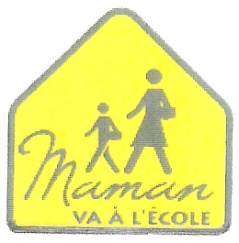 POUR UNE BOURSE MAMAN VA À L’ÉCOLE (MVE)Ce formulaire doit être envoyéAu plus tard le jeudi 15 avril 2023 :Syndicat de l’enseignement de la région de la Mitis191, avenue Doucet, Mont-Joli (Québec)G5H 1R8AUTORISATION ET SIGNATURECochez les cases appropriées :J’autorise Maman va à l’école à utiliser en tout ou en partie mon témoignage sur son site web ou dans ses publications, afin de motiver d’autres mamans : oui [   ] non [   ].Si oui : j’accepte d’être identifiée [   ]   ou   je ne veux pas être identifiée [   ]Je déclare que les renseignements fournis sont exacts, et, si j’obtiens une bourse, j’autorise Maman va à l’école à diffuser ma photo et mon nom sur son site web ou dans d’autres publications.Fait à………………………le………………………. Signature :………..………………..……..Note : Les critères de sélection pour choisir les boursières sont les suivants :Situation de monoparentalité;Ne pas déjà avoir un diplôme collégial ou universitaire ;Motivation et perspective de persévérance dans les études entreprises ou à entreprendre; difficultés particulières et obstacles surmontés;Besoins de la candidate (nombre et âge des enfants à charge, revenus);Perspective d’appui et de suivi par les intervenants de l’institution d’enseignement;L’engagement de la candidate dans sa communauté sera considéré.Il doit être accompagné des documents suivants :Une lettre où vous expliquez ce qui vous motive à retourner aux études, les obstacles rencontrés, les appuis obtenus, …;Deux lettres de référence de personnes qui peuvent témoigner de vos qualités personnelles et de votre projet d’études (une personne de l’établissement où vous êtes inscrite et une autre personne qui vous connaît bien);Une photocopie de votre Avis de cotisation de l’impôt fédéral 2022; doivent y figurer la ligne 150 revenu total, votre nom et votre adresse (biffer votre N.A.S.). À défaut, vous pouvez envoyer une copie de votre rapport 2021 où figurent ces informations.Une confirmation d’inscription dans une institution d’enseignement du Québec.Ç1. RENSEIGNEMENTS GÉNÉRAUXNom et prénom……………………………....……………………………………...............Adresse (no, rue)………………………………………….Ville ..............…………..……..Code postal : …………….......……………Téléphone : 1er no: (…......)……….……............. 2e no  (…......)……..............................Courriel : …………………………….........................................................Date de naissance :…………........................................2. RESPONSABILITÉ PARENTALEAvez-vous des enfants à charge? .................. Nombre [   ] Âges ….............……..............Sont-ils à votre seule charge financièrement?Sinon, dans quelle mesure le père, ou toute autre personne, partage-t-il financièrement cette charge?Avez-vous une forme de garde partagée?.........Si oui, indiquez les modalités : 3. ENGAGEMENT social ou communautaire BÉNÉVOLE, s’il y a lieu ; décrire :4. ÉTUDESÉtudes avant votre retour à l’école (endroit, dernier niveau atteint, en quelle année) :Études en cours (endroit, moment du début, niveau atteint maintenant) : Études et travail envisagés (diplôme visé, projet de métier à exercer) :5. SITUATION FINANCIÈRERevenus 2022 : Revenus 2022 : Cocher : prévoyez-vous environ la même chose [   ] moins [   ] plus [   ] ExpliquezAutres renseignements que vous jugez utiles sur votre situation financière :